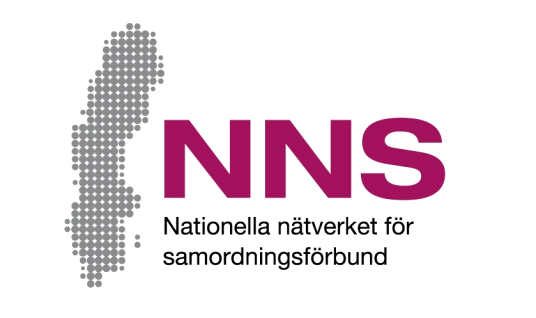 Hur vet vi att det blir bättre?Du deltar i en verksamhet som finansieras av ett samordningsförbund. Vi vill veta hur du upplever att det stöd du får i verksamheten fungerar. Syftet är förbättra verksamheten. Vi välkomnar dina synpunkter!Det här frågeformuläret består av sju frågor. Försök att svara på alla frågorna så öppet och ärligt som möjligt. Att svara på frågorna är helt frivilligt och du behöver inte ange någon motivering om du vill avstå och kan om du vill lämna in din enkät blank. Returnera enkäten i det bifogade kuvertet. Enkätsvaren kommer att behandlas anonymt och all information som lämnas av verksamheten är avidentifierad. Det innebär att ingen enskild person kan identifieras. 

För frågor och synpunkter på frågeformuläret och hur enkätsvar sammanställs kontakta:[Namn på kontaktperson]
[Kontaktpersonens funktion samt samordningsförbundets namn]
Telefon: [telefonnummer], e-mejl: [e-mejladress]

Jonas Wells
Utvecklare och ansvarig för NNS Indikatorer, Nationella Nätverket för Samordningsförbund
Telefon: 070-638 06 17, e-mejl: jonas.wells@nnsfinsam.se
Förutom denna skriftliga information om studien, har du möjlighet att ställa frågor i samband med att du svarar på enkäten.Tack för Din medverkan!Enkät deltagareVi vill med enkäten få veta hur du upplever att det stöd du får i verksamheten fungerar.Kryssa i den ruta som bäst beskriver i vilken utsträckning du instämmer med varje fråga.Frågorna handlar om i vilken utsträckning du upplever att:Det stöd som erbjuds är organiserat runt dina behovDu har inflytande och får den tid du behöver på digDet finns någon som håller samman dina olika myndighetskontakterDu känner att det har skett en stegförflyttning närmare arbetsmarknaden/egen försörjning för din delAldrigAldrigSällanSällanIblandIblandOftaOftaFör det mestaFör det mestaAlltidAlltid1Får du stöd på ett sätt 
som är till stor nytta för dig?2Är du med och bestämmer vilket stöd du skall få?3Får stödet ta den tid 
du behöver?4Har du en person eller ett team som du kan vända dig till med dina frågor och behov?Har du en person eller ett team som du kan vända dig till med dina frågor och behov?Har du en person eller ett team som du kan vända dig till med dina frågor och behov?Ja  Ja  Ja  Ja  Nej  Nej  Nej  Nej  Nej  Nej  Inte allsTill liten
delDelvisTill stor
delTill mycketstor delHelt och hållet5Har det stöd du fått hjälpt dig att utveckla sätt att hantera din situation?6Känner du dig mer redo att kunna arbeta eller studera?7Tar personalen tillvara dina erfarenheter, kunskaper och synpunkter?